Verizon, AOL Will Merge Ad Networks Verizon Communications, which in June acquired AOL for $4.4 billion, will merge its user tracking advertising network with AOL's online activity tracking ad network in November. The plan is detailed in a privacy policy update for Verizon's advertising programs. 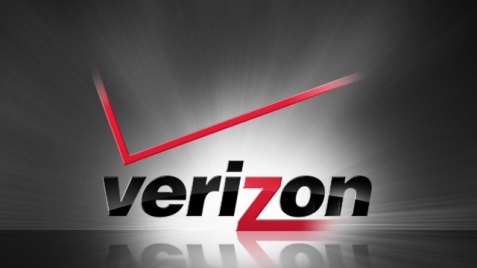 TechCrunch 10/7/15http://techcrunch.com/2015/10/07/verizon-aol-ad-mind-meld-incoming/